			2022 MART AYIDÜNYA KADINLAR GÜNÜ( 8 MART)İSTİKLAL MARŞI KABULÜ(12 MART)(14 MART TIP BAYRAMI)BİLİM TEKNOLOJİ HAFTASI (8-14 MART)YAŞLILAR HAFTASI(18-24 MART)ORMAN HAFTASI(21-26 MART) TİYATRO HAFTASI(27MART) KÜTÜPHANE HAFTASI (29-4 NİSAN)DÜNYA SU GÜNÜ 22 MARTTatlımı Tatlı Yaşlı Bir Adam
Denize Açılır Gün Doğmadan
Masmavi Denizlerde
Olta Sallar Durmadan
Masmavi Denizlerde
Şarkı Söyler Durmadan

Bir Küçük Sandal
Birde Oltası
Deniz Balıklar 
Onun Sevdası
Masmavi Denizlerde
Olta Sallar Durmadan
Masmavi Denizlerde
Şarkı Söyler DurmadanDünyanın her yerinde
Yirmi yedi Mart günü,
Tüm coşkuyla kutlanır
“Dünya Tiyatro Günü”.KİTAP

Aldım elime kitabı (eline kitap alma hareketi)
Açtım kapağını (açma hareketi yapılır)
Merakla okudum içini (okuma hareketi yapılır)
Öğrendim bir bir (sağ el işaret parmağı ile sol el parmakları sayılır)
Doğruları gerçekleri ( baş üzerinde ellerle daire çizilir)Bir  kapaklı, çok yapraklı. İçinde bilgi saklı. (Kitap)Raflarda dizi dizi,Severim hepinizi,Bilgi kültüR vererek,Aydınlatır bizi.Kimi boya kitabı,Kimi şiirle dolu.Sevgi doludur kimi,Kimi bilimin yolu.Okuluma giderim,Kitabı çok severim.Bilgisiz kalmamalı,Herkes okusun derim.Korkma, sönmez bu şafaklarda yüzen al sancak;
Sönmeden yurdumun üstünde tüten en son ocak.
O benim milletimin yıldızıdır, parlayacak;
O benimdir, o benim milletimindir ancak. 

Çatma, kurban olayım, çehreni ey nazlı hilal!
Kahraman ırkıma bir gül! Ne bu şiddet, bu celâl?
Sana olmaz dökülen kanlarımız sonra helâl...
Hakkıdır, Hakk'a tapan, milletimin istiklâl(EZERBERLENECEK)Rengi kandan kırmızı 
Üstünde ayla yıldız. 
Büyük küçük hepimiz. 
Ona saygı duyarız. (Türk Bayrağı)PEMBEAYNI FARKLI BENZER8-9KALABALIK TENHAYAŞLI-GENÇAÇIK-KAPALIARASINDA-YANINDACANLI-CANSIZ10’ AR 10’ AR 100’E KADAR SAYMABEŞGENGRİTOPLU YAŞANILAN ALANLARA UYGUN DAVRANMAKTUTUMLU OLMAKYATAK TOPLAMAODASINI TOPLAMASAÇ TARAMATOST HAZIRLAMAYOĞURT MAYALAMAISPANAKİNEKIŞIK DENEYİELEKLENDİRME DENEYİHAPŞIRMA DENEYİSUDA BATAN VE BATMAYAN MEYVE DENEYİKELEBEK DENEYİRENKLİ PİRİNÇ DENEYİSEBZELERİN ŞEKLİ NASILDIR?BEZİRGAN BAŞI OYUNUMANGALARAKETKÖREBE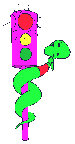 DÜNYA KADINLAR GÜNÜ( 8 MART)İSTİKLAL MARŞI KABULÜ(12 MART)(14 MART TIP BAYRAMI)BİLİM TEKNOLOJİ HAFTASI (8-14 MART)YAŞLILAR HAFTASI(18-24 MART)ORMAN HAFTASI(21-26 MART) TİYATRO HAFTASI(27MART) KÜTÜPHANE HAFTASI (29-4 NİSAN)DÜNYA SU GÜNÜ 22 MART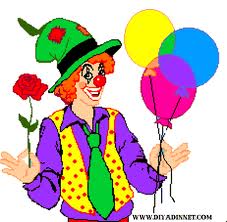 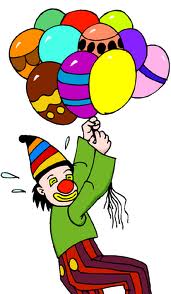 